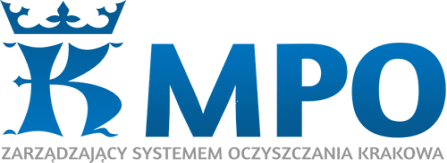 								FMNazwa Składającego						Nazwa AdresataAdres siedziby							…………………………………………..nr ewidencyjny:																		……………………………………………… 								………………………………………………	FF-431.	 …….. 7.2014				Kraków, dnia ………………………………….Szanowni Państwo 	Miejskie Przedsiębiorstwo Oczyszczania Spółka z o. o. w Krakowie pełniące funkcję Zarządcy Gminnego Systemu Gospodarowania Odpadami Komunalnymi w Gminie Miejskiej Kraków  informuje, że zgodnie z zapisami art. 80a ustawy z dnia 29 sierpnia 1997 r. Ordynacja  podatkowa, deklaracje podatkowe, w tym deklaracje składane za pomocą środków komunikacji elektronicznej, mogą być podpisywane także przez pełnomocnika podatnika, płatnika lub inkasenta. Zgodnie z art. 137 par. 1 w/w ustawy  pełnomocnikiem strony może być osoba fizyczna mająca pełną zdolność do czynności prawnych.	Każde pełnomocnictwo powinno zawierać: precyzyjne określenie osoby mocodawcy, precyzyjne wskazanie pełnomocnika, określenie zakresu spraw, których dotyczy (szczególne, do dokonania określonej czynności). Może nadto zawierać postanowienia co do prawa pełnomocnika do  udzielania substytucji (dalszego pełnomocnictwa), lub co do cofnięcia pełnomocnictwa.  W  przypadku deklaracji o wysokości opłaty za gospodarowanie odpadami komunalnymi, z treści pełnomocnictwa  umocowującego do jej złożenia, powinno wynikać że pełnomocnik jest upoważniony do występowania przed organami administracji samorządowej w sprawach dotyczących składania i podpisywania deklaracji (nowej, kolejnej, korekty) o wysokości opłaty za gospodarowanie odpadami komunalnymi na terenie Gminy Miejskiej Kraków oraz ewentualnie dodatkowo (decyzja w tym zakresie należy do mocodawcy) w sprawach prowadzonych postepowań administracyjnych związanych z przedmiotową opłatą. W takim wypadku, pełnomocnictwo powinno obejmować również prowadzenie wszelkiej korespondencji związanej z postepowaniem administracyjnym. Do pełnomocnictwa powinien być dołączony dokument, który wykazuje umocowanie osób działających za mocodawcę nie będącego osobą fizyczną (np. uchwała o powołaniu zarządu wspólnoty i sposobie reprezentacji,  akt notarialny). Złożenie w/w pełnomocnictwa podlega opłacie skarbowej w wysokości 17,00 zł od każdego pełnomocnika. 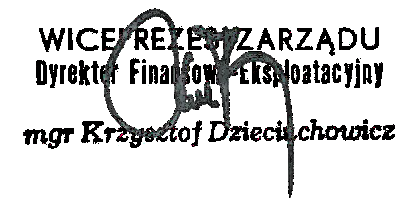 